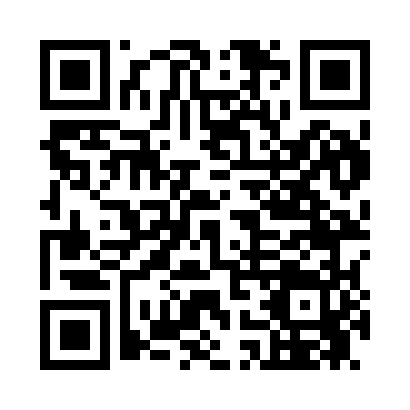 Prayer times for Cornie, Arkansas, USAWed 1 May 2024 - Fri 31 May 2024High Latitude Method: Angle Based RulePrayer Calculation Method: Islamic Society of North AmericaAsar Calculation Method: ShafiPrayer times provided by https://www.salahtimes.comDateDayFajrSunriseDhuhrAsrMaghribIsha1Wed5:086:231:084:497:549:082Thu5:076:221:084:497:549:093Fri5:066:211:084:497:559:104Sat5:056:201:084:497:569:115Sun5:046:191:084:497:579:126Mon5:036:181:074:497:579:137Tue5:016:171:074:507:589:148Wed5:006:161:074:507:599:159Thu4:596:151:074:508:009:1610Fri4:586:151:074:508:009:1711Sat4:576:141:074:508:019:1812Sun4:566:131:074:508:029:1913Mon4:556:121:074:508:029:2014Tue4:546:121:074:508:039:2115Wed4:536:111:074:508:049:2216Thu4:536:101:074:508:059:2317Fri4:526:101:074:508:059:2418Sat4:516:091:074:508:069:2419Sun4:506:081:074:508:079:2520Mon4:496:081:084:508:079:2621Tue4:486:071:084:518:089:2722Wed4:486:071:084:518:099:2823Thu4:476:061:084:518:109:2924Fri4:466:061:084:518:109:3025Sat4:466:051:084:518:119:3126Sun4:456:051:084:518:119:3227Mon4:446:051:084:518:129:3228Tue4:446:041:084:518:139:3329Wed4:436:041:084:518:139:3430Thu4:436:031:094:528:149:3531Fri4:426:031:094:528:159:36